Hydro-Boost TestMeets ASE Task:  (A5-E-4) P-3  Inspect and test hydro-boost system for leaks and proper operation.Name _______________________________   Date ___________  Time on Task __________Make/Model/Year _________________   VIN ________________   Evaluation:   4    3    2    1                      _____  1.  Check the service information for the specified Hydro-Boost testing procedure for the     vehicle being serviced.		______________________________________________________________________  2.  Start the testing of a Hydro-boost power brake assist system by carefully inspecting      the following components:	Power steering fluid level			OK _____   NOT OK _____	Power steering pressure hoses for leaks	OK _____   NOT OK _____	Power steering pump drive belt		OK _____   NOT OK _____	Master cylinder brake fluid level		OK _____   NOT OK _____	Visually inspect the Hydro-boost assembly 	for evidence of power steering fluid leaks	OK _____   NOT OK __________  3.  Check the operation of the base hydraulic brakes by depressing the brake pedal several      times with the engine "off" until the brake pedal feels firm.  Continue to apply force to      the brake pedal.  The brake pedal should not drop.	OK _____   NOT OK _____(master cylinder or hydraulic system fault is     indicated)_____  4.  With your foot still applying force to the brake pedal, start the engine.  If the      Hydro-boost system is functioning correctly, the brake pedal should drop.	OK _____   NOT OK _____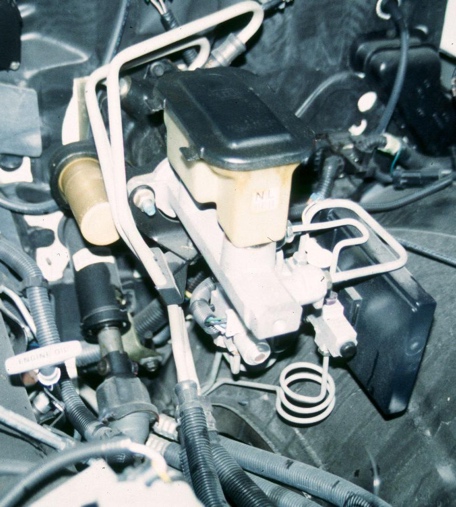 _____  5.  To check the power steering pump for proper operation,      connect a power steering pressure gauge or pressure and      volume gauge between the pump and the Hydro-boost      unit.  Start the engine and observe the pressure and      volume gauges.	Pressure at idle = _________ (should be less than 150 psi) OK _____   NOT OK _____	Volume at idle = __________ (should be at least 2 gallons per minute)		OK _____   NOT OK _____